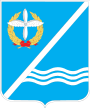 Совет Качинского муниципального округа города СевастополяРЕШЕНИЕ  № 3/11О внесение изменений в решение Совета Качинского муниципального округа от 22.03.2016 № 20/157 «Об утверждении Положенияо Порядке сообщения  лицами, замещающими должности муниципальной службы  во внутригородском муниципальном образовании города Севастополя Качинский муниципальный округ о возникновении личной заинтересованности при исполнении должностных обязанностей, которая приводит или может привести к конфликту интересов»Рассмотрев экспертное заключение № 723 от 06.07.2016г. Отдела правовой экспертизы и ведения регионального Регистра нормативных правовых актов муниципальных образований Управления по взаимодействию с органами местного и территориального самоуправления Департамента внутренней политики Правительства Севастополя  на решение Совета Качинского муниципального округа от 22.03.2016г. № 20/157, в соответствии с Федеральным законом от 02.03.2007 N 25-ФЗ «О муниципальной службе в Российской Федерации», Федеральным законом от 25.12.2008 № 273-ФЗ «О противодействии коррупции», Указом Президента Российской Федерации от  22.12.2015 № 650 «О порядке сообщения лицами, замещающими отдельные государственные должности Российской Федерации, должности федеральной государственной службы, и иными лицами о возникновении личной заинтересованности при исполнении должностных обязанностей,  которая приводит или может привести к конфликту интересов, и о внесении изменений в некоторые акты Президента Российской Федерации», Уставом внутригородского муниципального образования города Севастополя Качинский муниципальный округ, Совет Качинского муниципального округаРЕШИЛ:1. Внести изменения в решение Совета Качинского муниципального округа от 22.03.2016 № 20/157 «Об утверждении Положения о Порядке сообщения  лицами, замещающими должности муниципальной службы  во внутригородском муниципальном образовании города Севастополя Качинский муниципальный округ о возникновении личной заинтересованности при исполнении должностных обязанностей, которая приводит или может привести к конфликту интересов» (в ред. от 28.06.2016 № 23/174):1.1. Пункт 2 Приложения к решению изложить в следующей редакции:«2. Лица, замещающие должности муниципальной службы, обязаны в соответствии с законодательством Российской Федерации о противодействии коррупции сообщать о возникновении личной заинтересованности при исполнении должностных обязанностей, которая приводит или может привести к конфликту интересов, а также принимать меры по предотвращению или урегулированию конфликта интересов.Сообщение оформляется в письменной форме в виде уведомления о возникновении личной заинтересованности при исполнении должностных обязанностей, которая приводит или может привести к конфликту интересов (далее - уведомление) (Приложение № 1)».1.2. Наименование Приложения № 1 к Положению о порядке сообщения лицами, замещающими должности муниципальной службы о возникновении личной заинтересованности при исполнении должностных обязанностей, которая приводит или может привести к конфликту интересов изложить в следующей редакции:«Приложение № 1 к Положению о Порядке сообщения лицами, замещающими должности муниципальной службы  во внутригородском муниципальном образовании города Севастополя Качинский муниципальный округ о возникновении личной заинтересованности при исполнении должностных обязанностей, которая приводит или может привести к конфликту интересов».2. Обнародовать  настоящее решение на  информационном стенде внутригородского муниципального образования города Севастополя Качинский муниципальный округ, на официальном сайте Правительства города Севастополя и на официальном сайте внутригородского муниципального образования города Севастополя Качинский муниципальный округ.3. Настоящее решение вступает в силу с момента принятия.4. Контроль за исполнением настоящего решения возложить на главу ВМО Качинский МО, исполняющего полномочия председателя Совета, главу местной администрации Качинского муниципального округа Герасим Н.М.II созывIII сессия2016 – 2021 гг.24 ноября 2016 годапгт. КачаГлава ВМО Качинский МО, исполняющий полномочия председателя Совета,Глава местной администрацииН.М. Герасим